RECOGNISING AND REWARDING 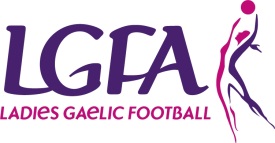 YOUR VOLUNTEERSJob satisfaction is one of the most important aspects to remember when you are encouraging volunteers to remain with your club. This is easy to achieve but also easily forgotten:Find out what your volunteers want and what motivates themUse clear role descriptions to ensure clarity on the nature of the role they have accepted‘Buddy’ them up with existing volunteers in their club to provide training and supportVolunteers should be encouraged to give ideas and implement themProvide feedback to volunteers and reward them. This may be a simple thank youTargets should be set for all volunteers so they are fully aware of the part they are playing in the development of your clubEnable Volunteers to Enjoy Their Work with You by:Helping volunteers to experience personal achievement in the role they are doingHelping them feel they are making a worthwhile contribution to the objectives of the clubMake the role challenging so it demands the best from them, this will also help match the volunteers capabilities with the appropriate responsibilitiesShow adequate recognition and praise for the work of the volunteerMake sure the volunteer is capable and that they have control of the role they are inMake the volunteer feel that they are developing and improving their skills and abilitiesRecognitionSome ideas that will be useful in thanking and recognising your volunteers are:Evaluate volunteer involvement on an ongoing basisCreate a climate in which volunteers can feel motivatedSay thank you often, and mean it!Match the volunteer’s interests with the role you give themSend birthday/ special occasion messagesProvide a clear role description for every volunteerMake sure new volunteers are welcomed warmlyHighlight the impact that the volunteer contribution is having on your clubShow an interest in volunteer’s personal interest and their outside lifeTell volunteers they have done a good jobAlways have work for your volunteers to do and never waste their timeGive volunteers a real voice in your clubEnsure your volunteers are fully aware of who they have for support in your clubProvide meaningful and enjoyable workSend ‘Thank You’ notes and letters where appropriateSmile when you meet your volunteers!Say something positive about the qualities of each volunteerInvolve volunteers in decision making processesGive a certificate to commemorate anniversaries of involvementDevelop a volunteer policyAllow volunteers to debrief and give you feedback on the roles they are inLet volunteers put their name to something they have helped to produce or make happenHave a volunteer comments box and consider any suggestions carefullySupervise and support volunteers’ workRemember your volunteers’ names. This may seem a bit obvious but forgetting a volunteers name can make them feel very much unappreciated.